MUNICIPIUL SATU MARE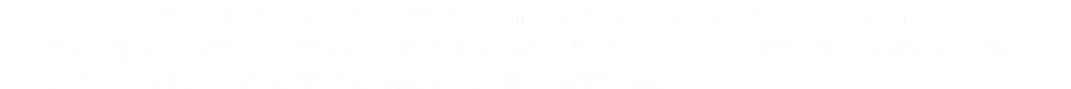 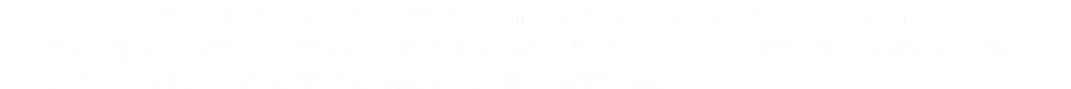 Aparatul de specialitate al PrimaruluiServiciul Patrimoniu, Concesionări, Închirieri Nr. 4322/19.01.2023        În temeiul prevederilor art.136 alin. (8) lit. b) din OUG nr. 57/2019 privind Codul Administrativ, cu modificările și completările ulterioare, Serviciul Patrimoniu, Concesionări, Închirieri, formulează următorul:      RAPORT DE SPECIALITATEprivind aprobarea amplasării monumentului ” CENTENAR DR. VASILE LUCACIU-POARTA RECUNOȘTINȚEI ” , în Municipiul Satu Mare, B-dul vasile Lucaciu               Prin adresa cu nr. 3471/21.12.2022, înregistrată la Primăria municipiului Satu Mare sub nr. 72479/21.12.2022, Centrul Județean pentru Conservarea și Promovarea Culturii Tradiționale Satu Mare, ne solicită acordul pentru amplasarea monumentului ”Centenar Dr. Vasile Lucaciu-Poarta Recunoștinței ”     În urma analizării planului de situație întocmit de Soponar Radu Mihai,  amplasamentul propus pentru monument se află în parcul Vasile Lucaciu din municipiul Satu Mare, în vecinătatea casei în care s-a stins din viață Dr Vasile Lucaciu.  Terenul pe care urmează a fi amplasat monumentul este parte din suprafața totală a terenului identificat prin Cartea Funciară 179314 aflat în proprietatea publică a municipiului Satu Mare, dimensiunile maxime ale monumentului fiind 2,70m x 0,70 m în plan și 3,60 m înălțime.Amplasarea monumentului se va realiza cu respectarea tuturor prevederilor legale în vigoare privind autorizarea executării lucrărilor de construcții.		Luând în considerare cele de mai sus şi ţinând cont de prevederile art. 129 alin. (2) lit. c)  din OUG nr. 57/2019 privind Codul administrativ, potrivit căruia Consiliul local are atribuţii în administrarea domeniului privat al municipiului, înaintăm prezentul proiect de hotărâre consiliului local cu propunere de aprobare	                                                Şef Serviciu                                                  Faur Mihaela                          Munich Diana/2 ex                                      